GO AWAY, BIG GREEN MONSTER, GO AWAYhttp://joseprat.jimdo.com/NAME:_________________________________________2nd Primary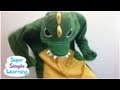 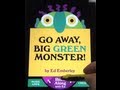 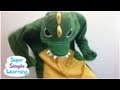 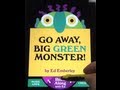 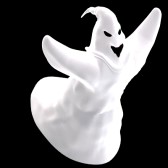 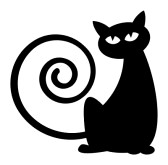 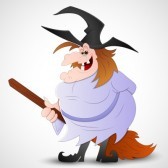 